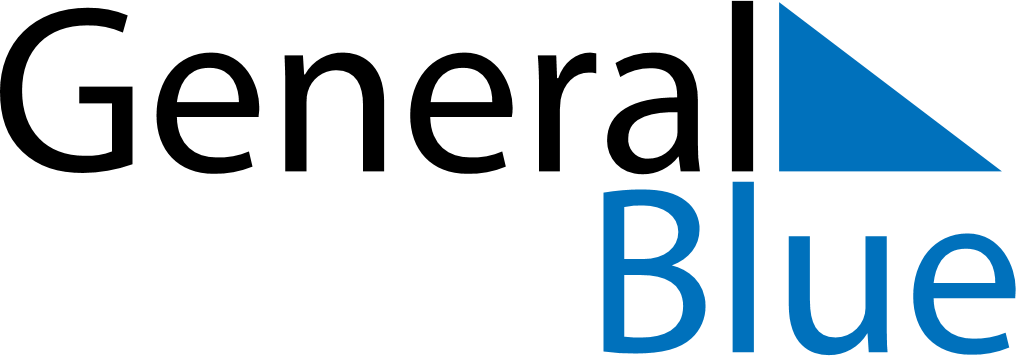 November 2148November 2148November 2148November 2148November 2148SundayMondayTuesdayWednesdayThursdayFridaySaturday123456789101112131415161718192021222324252627282930